Year 7 Inquiry Circles investigate…..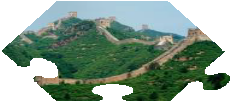 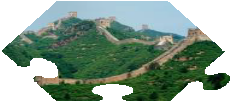 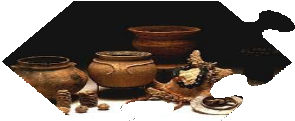 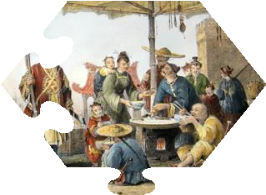 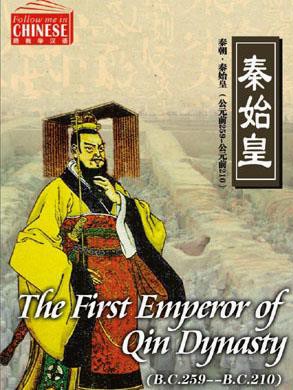 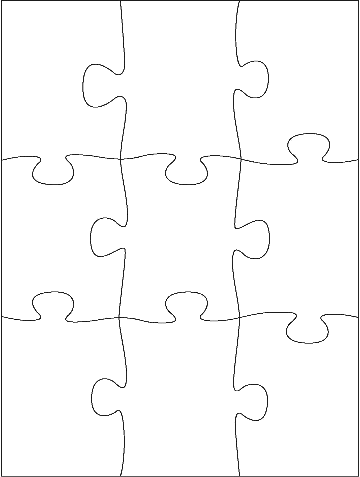 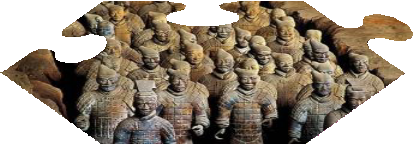 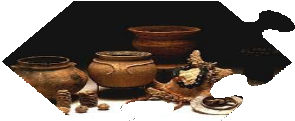 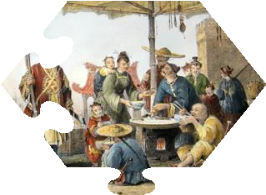 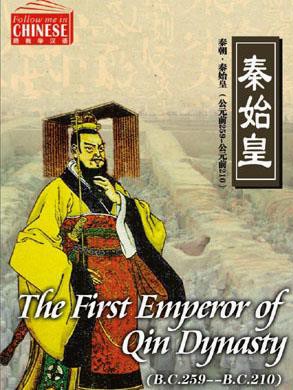 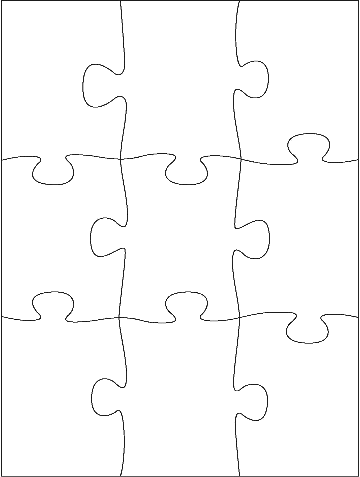 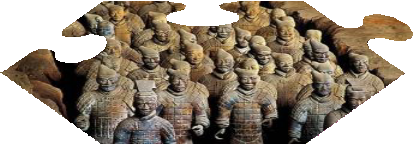 Overview of Assessment: Inquiry Task - Inquiry Circles (Exposition) Explanation and Description of task and rubric for students understandingScaffold 1 – Assessment for Learning Backward Map (Assessment Rubric) + SLIM Reflection Sheet 1 – explain process and the stages of scaffolded inquiry toassist with students’ destination. the end of ‘product’ – Presentations to classIdentity desired results – focus on Inquiry Circles process of Inquiry and Big Inquiry Question – Stage 1 (Evaluate, Share, Create)Determine acceptable evidence and importance of evidence – Stage 2 - aligned Stage 1 – (Gather, Identity, Explore)Plan the experiences that align to Stages 1 and 2 – (Immerse and Open)Scaffold 2 – Assessment for Learning – Date - Narrative ‘hook’ – Napoleon quote - Hand in your scaffolded tasks of your interested topicsInquiry Process – Invitation to Inquiry Process - 6 Questions – and Building Background - Complete Worksheets –Think, Puzzle, Explore – more deeper inquiry – connect prior knowledge to engage interestConstruct Meaningful Choice Sheet and then construct a Mindmap – to summarise your ideasScaffold 3 – Group Reflection and Brainstorming – K-W-L Chart and ‘Evaluator Inquiry Logs-  Formative Assessment for Learning – Date– Locating, Sharing and Evaluation Worksheet (4 column) - Formative Assessment for Learning - DateScaffold 4 -  Formative Assessment for Learning – Date:	Hand in completed scaffold tasks for comment and suggestionsScaffold Messenger Reflection – Inquiry moments: discuss with TL and teacher in collaboration with Inquiry Circle –Connector – Flashcards, Dot Points or Cornell Notes - Formative Assessment for Learning - DateScaffold 5 Participation and Presentation - Interpreter – Summative Assessment of Learning – Oral Presentation Date -Inquiry Circle – ‘jigsaw puzzle formation - ‘Hot seat approach’Final Reflection – Student, Peer, Teacher and TLFinal Forum – Big Inquiry Question - and Connect Past with Present – Big Inquiry Question – Formative Assessment for Learning - DateThe Inquiry Circles: You are to choose one of the topics you have an interest in and then focus on the Inquiry Question.All Inquiry Circles MUST also answer the overarching Big Inquiry Question as well as Inquiry Question, by looking at TWO primary sources: How do we know?You will need to download and save two images of primary sources. Don’t forget to manage cite your evidence!Physical features and construction Inquiry Circle  (ACDSEH005)Inquiry Question: How does the physical features and construction tell us about life in Ancient China? How do we know?Chinese Society Inquiry Circle (ACDSEH041)Inquiry Question: What do the key social groups in China tells about the different roles and what they did? How do we know?Beliefs and practices Inquiry Circle (ACDSEH042)Inquiry Question: Why did Emperor Qin outlaw most forms of religion? How do we know?Conflicts within/ and with other societies Inquiry Circle (ACDSEH043)Inquiry Question: Why and How Did Emperor Qin unify China? How do we know this?Role of Individual Emperor Qin -  Inquiry Circle (ACDSEH132)Inquiry Question: What does Qin Shi Huang’s tomb reveal about his life and achievements? How did he die? How do we know? Is his tomb a fitting memorial?Legacy of Ancient China to modern life Inquiry Circle  (ACHH S216 )Inquiry Question: In what ways has Ancient China left an impact on today’s society? How do we know? e.g. government, canals, scientific discoveries, technologies etc.Have fun inquiring and learning!!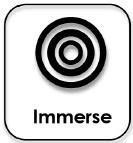 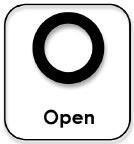 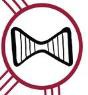 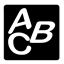 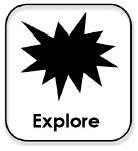 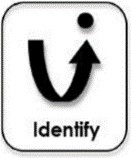 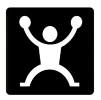 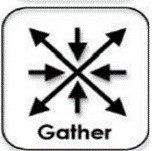 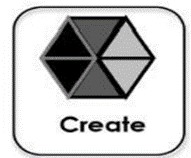 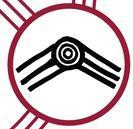 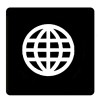 Dr Lynne VeyTeacher Librarian Cootamundra High School CSU M.Ed.TL student. Subject: History NSW and GUIDED INQUIRY AT WORK WITH THE AUSTRALIAN CURRICULUM http://www.australiancurriculum.edu.au/humanities-and-social- sciences/history/curriculum/f-10?layout=1Year Level: 7 Unit Title:   China 3B: The Asian World – China – Stage 4 http://syllabus.bos.nsw.edu.au/hsie/history-k10/content/809/Rationale: Engaging with AsiaHistory is still being discovered, and to understand the past, we must read to be informed.Understanding events and developments from the perspectives of different people who lived at the time, including Emperor Qin Shi Huang. Explain the role of the groups and the significance of particular individuals in society including peasants, skilled workers, craftsmen, merchants, women, scholars and emperors.Unit Overview: This unit looks in depth at China – its past history, which it boasts has the longest recorded history and the impact it has on us today.Five areas will be investigated:physical featuresroles of key groupsthe significant beliefs, values and practicescontacts and conflicts within and/or with other societies,the role of a significant individualKey Inquiry Questions (from the Syllabus p.57)How do we know about the ancient past?Why and where did the earliest societies develop?What emerged as the defining characteristics of ancient societies?What have been the legacies of ancient societies?These questions will be investigated with a focus on China.Core Inquiry SkillsInitiation	– initiating a research projectSelection	- selecting and refining a topicExploration   - exploring and narrowing a focusFormulation – formulating a focus on the ‘big inquiry question’Collection	- collecting information and staying on pointPresentation – preparing and reporting back findingsAssessment - assessing the process (Kuhithau, 1985)Curriculum Skills – From p. 60 Stage 4 Outcomes History K-10HT4-2 describes major periods of historical time and sequences events, people and societies from the pastHT4-3 describes and assesses the motives and actions of past individuals and groups in the context of past societies.HT4-6 uses evidence from sources to support historical narratives and explanation.HT4-9 uses a range of historical terms and concepts when communicating an understanding of the pastHT4-10 selects and uses appropriate oral, written, visual and digital forms to communicate about the pastCCA General Capability:Critical and Creative Thinking capability (AC HH S119 )Personal and social capability: (A CHH S083) Ethical Understanding: (AC HH S 087 ) Literacy:  (ACH HS 086)Information and Communication Technology (ICT) capability: (AC HH S087)Intercultural Understanding: (AC HH S085)Elements of Learning and AchievementQuality Teaching (QT) Elements: assess authenticity of design/implement of assessment tasks. Quality Teaching Framework NSWPedagogical Framework (Guided Inquiry Design & Information Search Process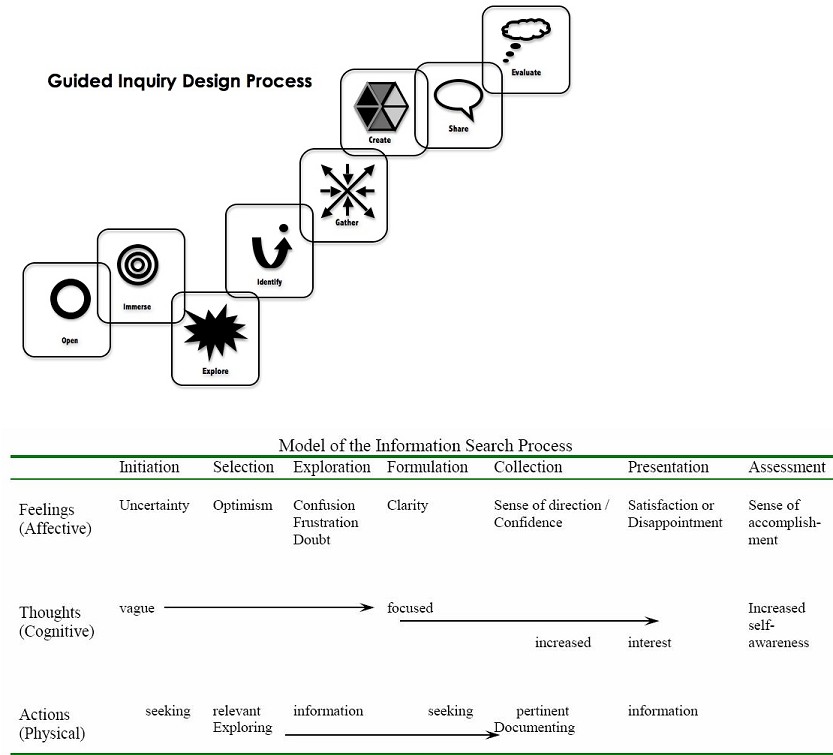 Key Inquiry Skills – Australian CurriculumHistorical questions and researchIdentify a range of questions about the past to inform a historical inquiry (ACHHS207)Identify and locate relevant sources, using ICT and other methods (ACHHS208)Analysis and use of sourcesIdentify the origin and purpose of primary and secondary sources (ACHHS209)Locate, compare, select and use information from a range of sources as evidence (ACHHS210)Draw conclusions about the usefulness of sources (ACCHS211)Perspectives and interpretationsIdentify and describe points of view, attitudes and values in primary and secondary sources (ACHHS212) Explanation and communicationDevelop texts, particularly descriptions and explanations thatuse evidence from a range of sources that are acknowledged (ACHHS213) Use a range of communication forms (oral, graphic, written) and digital technologies (ACHHS214)Learning Scenario:This Guided Inquiry Unit of work will look at five (5) aspects of life in Ancient China, including the impact and significance of archaeological finds and cultural awareness of China today.Using Inquiry Circles, each group will have a piece of the ‘jigsaw’ puzzle in which they will investigate each of the five areas before narrowing the topic making sure the Research Question guides your research.The Inquiry Circles will be used to collaborate and share your findings within your circle. Remember you are to become the ‘expert’ in your area of research.A final ‘hot seat’ presentation will be used for students to come together to share their findings and ‘piece together’ and determine How Emperor Qin Shi Huang should be remembered?Inquiry Circle member can ‘take questions from the floor’ about their topic.After the presentations, the class with ‘connect the past with the present’, piece together the ‘jigsaw’ and ‘put posit’ notes around Emperor Qin Shi Huang to determine they have answered the BIG INQUIRY QUESTION: In what ways has Ancient China left an impact on today’s society? How do we know? e.g. significant individuals, artwork, government, canals, scientific discoveries, technologies etc.Learning Scenario:This Guided Inquiry Unit of work will look at five (5) aspects of life in Ancient China, including the impact and significance of archaeological finds and cultural awareness of China today.Using Inquiry Circles, each group will have a piece of the ‘jigsaw’ puzzle in which they will investigate each of the five areas before narrowing the topic making sure the Research Question guides your research.The Inquiry Circles will be used to collaborate and share your findings within your circle. Remember you are to become the ‘expert’ in your area of research.A final ‘hot seat’ presentation will be used for students to come together to share their findings and ‘piece together’ and determine How Emperor Qin Shi Huang should be remembered?Inquiry Circle member can ‘take questions from the floor’ about their topic.After the presentations, the class with ‘connect the past with the present’, piece together the ‘jigsaw’ and ‘put posit’ notes around Emperor Qin Shi Huang to determine they have answered the BIG INQUIRY QUESTION: In what ways has Ancient China left an impact on today’s society? How do we know? e.g. significant individuals, artwork, government, canals, scientific discoveries, technologies etc.Alignment of Critical and Creative Thinking General Capability with the ISP/GI Design ProcessAlignment of Critical and Creative Thinking General Capability with the ISP/GI Design ProcessAlignment of Critical and Creative Thinking General Capability with the ISP/GI Design ProcessAlignment of Critical and Creative Thinking General Capability with the ISP/GI Design ProcessAlignment of Critical and Creative Thinking General Capability with the ISP/GI Design ProcessAlignment of Critical and Creative Thinking General Capability with the ISP/GI Design ProcessGT ElementsGT ElementsC & C Organising ElementsINFORMATION SEARCH PROCESS (ISP)–TL and TeacherPHASES OF GUIDED INQUIRY (GID) -Inquiry communityPHASES OF GUIDED INQUIRY (GID) -Inquiry communityEnquiry and Information Skills – what the students are doingBackground KnowledgeBackground KnowledgeInquiring: identifying, and ideas Pose questionsINITIATIONGather whole class for introduction lesson.“Tell the story” (TL) + “Let China sleep, for when she wakes, she will shake the world’. (Napoleon)Discovery of tomb in 1974. Archaeological EvidenceIntroduce Documentary – Secrets of the First EmperorFocus Questions: (T)Discussion: End Product (T)Connect Past with PresentOPENYour task: How should Emperor Qin Shi Huang be remembered?Backward mapping (T) Marking Rubric Focus: process culminating in end product Storytelling/Predicting – Visual ImagesIntroduce and explain Inquiry Scaffold Tasks (TL)OPENYour task: How should Emperor Qin Shi Huang be remembered?Backward mapping (T) Marking Rubric Focus: process culminating in end product Storytelling/Predicting – Visual ImagesIntroduce and explain Inquiry Scaffold Tasks (TL)REPRESENTATION, VIEWING AND COMMUNICATIONReflection – SLIM Reflection Sheet1 and 2 View – Documentary/ies – observingPhysical features	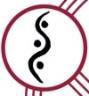 Key social groupsBeliefs and practicesConflict within/ and with other societiesSignificant peopleArchaeological find – ‘terracotta warriors’Complete Scaffold Reflections (Literacy Standard 1 – Indicator 1) Construct Mindmaps of the topic areas.High ExpectationsHigh ExpectationsConnect prior knowledge with new ideasINITIATIONGather whole class for introduction lesson.“Tell the story” (TL) + “Let China sleep, for when she wakes, she will shake the world’. (Napoleon)Discovery of tomb in 1974. Archaeological EvidenceIntroduce Documentary – Secrets of the First EmperorFocus Questions: (T)Discussion: End Product (T)Connect Past with PresentOPENYour task: How should Emperor Qin Shi Huang be remembered?Backward mapping (T) Marking Rubric Focus: process culminating in end product Storytelling/Predicting – Visual ImagesIntroduce and explain Inquiry Scaffold Tasks (TL)OPENYour task: How should Emperor Qin Shi Huang be remembered?Backward mapping (T) Marking Rubric Focus: process culminating in end product Storytelling/Predicting – Visual ImagesIntroduce and explain Inquiry Scaffold Tasks (TL)REPRESENTATION, VIEWING AND COMMUNICATIONReflection – SLIM Reflection Sheet1 and 2 View – Documentary/ies – observingPhysical features	Key social groupsBeliefs and practicesConflict within/ and with other societiesSignificant peopleArchaeological find – ‘terracotta warriors’Complete Scaffold Reflections (Literacy Standard 1 – Indicator 1) Construct Mindmaps of the topic areas.Cultural KnowledgeCultural KnowledgeIdentify and clarify information and ideasINITIATIONGather whole class for introduction lesson.“Tell the story” (TL) + “Let China sleep, for when she wakes, she will shake the world’. (Napoleon)Discovery of tomb in 1974. Archaeological EvidenceIntroduce Documentary – Secrets of the First EmperorFocus Questions: (T)Discussion: End Product (T)Connect Past with PresentOPENYour task: How should Emperor Qin Shi Huang be remembered?Backward mapping (T) Marking Rubric Focus: process culminating in end product Storytelling/Predicting – Visual ImagesIntroduce and explain Inquiry Scaffold Tasks (TL)OPENYour task: How should Emperor Qin Shi Huang be remembered?Backward mapping (T) Marking Rubric Focus: process culminating in end product Storytelling/Predicting – Visual ImagesIntroduce and explain Inquiry Scaffold Tasks (TL)REPRESENTATION, VIEWING AND COMMUNICATIONReflection – SLIM Reflection Sheet1 and 2 View – Documentary/ies – observingPhysical features	Key social groupsBeliefs and practicesConflict within/ and with other societiesSignificant peopleArchaeological find – ‘terracotta warriors’Complete Scaffold Reflections (Literacy Standard 1 – Indicator 1) Construct Mindmaps of the topic areas.ResourcesResourcesVideos:Clickview: Investigating History – Role of archaeologists and Key groups in Ancient China Secrets of the First Emperor: http://topdocumentaryfilms.com/secrets-first-emperor/Videos:Clickview: Investigating History – Role of archaeologists and Key groups in Ancient China Secrets of the First Emperor: http://topdocumentaryfilms.com/secrets-first-emperor/Videos:Clickview: Investigating History – Role of archaeologists and Key groups in Ancient China Secrets of the First Emperor: http://topdocumentaryfilms.com/secrets-first-emperor/Brainstorming – Mapping your Ideas https://www.youtube.com/watch?v=jj-F6YVtsxI&feature=youtu.be How Geography Isolated Ancient China: http://study.com/academy/lesson/how-geography-isolated- ancient-china.htmlBrainstorming – Mapping your Ideas https://www.youtube.com/watch?v=jj-F6YVtsxI&feature=youtu.be How Geography Isolated Ancient China: http://study.com/academy/lesson/how-geography-isolated- ancient-china.htmlQT ElementsQT ElementsC & C Organising ElementsINFORMATION SEARCH PROCESS –TL and TeacherPHASES OF GUIDED INQUIRY -Inquiry communityPHASES OF GUIDED INQUIRY -Inquiry communityEnquiry and Information Skills – what the students are doingBackground KnowledgeBackground KnowledgeExplore possibilitiesSELECTION:EXPLORATION – Thinking like an historian –using sources – 10 Inquiry Questions to ponder (TL)Explanation – (TL) Select a topic Primary and Secondary sourcesIMMERSE:Build background knowledge usingK-W-L Charts and Building BackgroundsConnect to content and think/speculate Discover interesting ideas – (T)IMMERSE:Build background knowledge usingK-W-L Charts and Building BackgroundsConnect to content and think/speculate Discover interesting ideas – (T)REFLECTION AND BRAINSTORMINGThink about topic and explore further using charts (Literacy Standard 2 – Indicator 2))Submit for feedback –KWL ChartsBuilding Background WorksheetEvaluator Inquiry LogProblematic KnowledgeProblematic KnowledgeProcess information and consider alternativesSELECTION:EXPLORATION – Thinking like an historian –using sources – 10 Inquiry Questions to ponder (TL)Explanation – (TL) Select a topic Primary and Secondary sourcesIMMERSE:Build background knowledge usingK-W-L Charts and Building BackgroundsConnect to content and think/speculate Discover interesting ideas – (T)IMMERSE:Build background knowledge usingK-W-L Charts and Building BackgroundsConnect to content and think/speculate Discover interesting ideas – (T)REFLECTION AND BRAINSTORMINGThink about topic and explore further using charts (Literacy Standard 2 – Indicator 2))Submit for feedback –KWL ChartsBuilding Background WorksheetEvaluator Inquiry LogResourcesResourcesVideos:Terracotta warriors: http://www.pbs.org/video/1411149610/Videos:Terracotta warriors: http://www.pbs.org/video/1411149610/Videos:Terracotta warriors: http://www.pbs.org/video/1411149610/Unification of Northern China under Shi Huangdi of the Qin Dynasty: http://www.youtube.com/watch?v=KdtgX9ORiW4|Secrets of the First Emperor: http://topdocumentaryfilms.com/secrets-first-emperor/Unification of Northern China under Shi Huangdi of the Qin Dynasty: http://www.youtube.com/watch?v=KdtgX9ORiW4|Secrets of the First Emperor: http://topdocumentaryfilms.com/secrets-first-emperor/Planning template developed by Karen Bonanno, Eduwebinar Pty Ltd. and Information Search Process and Guided Inquiry Design Framework, p29 Kuhltau, C., Maniotes, L. and Caspari, A. (2012)Guided Inquiry Design: A Framework for Inquiry in Your School. Santa Barbara, CA: Libraries Unlimited Lee FitzGerald, 20Planning template developed by Karen Bonanno, Eduwebinar Pty Ltd. and Information Search Process and Guided Inquiry Design Framework, p29 Kuhltau, C., Maniotes, L. and Caspari, A. (2012)Guided Inquiry Design: A Framework for Inquiry in Your School. Santa Barbara, CA: Libraries Unlimited Lee FitzGerald, 20Planning template developed by Karen Bonanno, Eduwebinar Pty Ltd. and Information Search Process and Guided Inquiry Design Framework, p29 Kuhltau, C., Maniotes, L. and Caspari, A. (2012)Guided Inquiry Design: A Framework for Inquiry in Your School. Santa Barbara, CA: Libraries Unlimited Lee FitzGerald, 20Planning template developed by Karen Bonanno, Eduwebinar Pty Ltd. and Information Search Process and Guided Inquiry Design Framework, p29 Kuhltau, C., Maniotes, L. and Caspari, A. (2012)Guided Inquiry Design: A Framework for Inquiry in Your School. Santa Barbara, CA: Libraries Unlimited Lee FitzGerald, 20Planning template developed by Karen Bonanno, Eduwebinar Pty Ltd. and Information Search Process and Guided Inquiry Design Framework, p29 Kuhltau, C., Maniotes, L. and Caspari, A. (2012)Guided Inquiry Design: A Framework for Inquiry in Your School. Santa Barbara, CA: Libraries Unlimited Lee FitzGerald, 20Planning template developed by Karen Bonanno, Eduwebinar Pty Ltd. and Information Search Process and Guided Inquiry Design Framework, p29 Kuhltau, C., Maniotes, L. and Caspari, A. (2012)Guided Inquiry Design: A Framework for Inquiry in Your School. Santa Barbara, CA: Libraries Unlimited Lee FitzGerald, 20Planning template developed by Karen Bonanno, Eduwebinar Pty Ltd. and Information Search Process and Guided Inquiry Design Framework, p29 Kuhltau, C., Maniotes, L. and Caspari, A. (2012)Guided Inquiry Design: A Framework for Inquiry in Your School. Santa Barbara, CA: Libraries Unlimited Lee FitzGerald, 20QT ElementsC & C Organising ElementsINFORMATION SEARCH PROCESS –TL and TeacherPHASES OF GUIDED INQUIRY -Inquiry communityPHASES OF GUIDED INQUIRY -Inquiry communityEnquiry and Information Skills – what the students are doingInclusivityExploring InformationOrganise Inquiry CirclesGroup by topic and interest areaSet up Google Classroom to share resources (TL)Resources:Placed in stations (TL)Focus: TL to set up information stations (Courtesy: Services to Schools)DISCOVERY:Groups gather to have inquiry task explained further and allocate notecards with key search terms to each of the different inquiry groups.Explain they have 2 lessons for this section of the inquiry task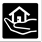 DISCOVERY:Groups gather to have inquiry task explained further and allocate notecards with key search terms to each of the different inquiry groups.Explain they have 2 lessons for this section of the inquiry taskSHARING AND COLLABORTINGJoin Inquiry –  using research terms	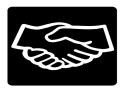 Move through the different stations – use 3 sources only (either books, texts or online sources).Share and compare ideas (Literacy Standard 3 – Indicators 3 and 4)Submit for Feedback:	‘Evaluator’ – Use Worksheets – Inquiry Log Dot Points/SourceConnectednessClarify Information and ideasOrganise Inquiry CirclesGroup by topic and interest areaSet up Google Classroom to share resources (TL)Resources:Placed in stations (TL)Focus: TL to set up information stations (Courtesy: Services to Schools)DISCOVERY:Groups gather to have inquiry task explained further and allocate notecards with key search terms to each of the different inquiry groups.Explain they have 2 lessons for this section of the inquiry taskDISCOVERY:Groups gather to have inquiry task explained further and allocate notecards with key search terms to each of the different inquiry groups.Explain they have 2 lessons for this section of the inquiry taskSHARING AND COLLABORTINGJoin Inquiry –  using research terms	Move through the different stations – use 3 sources only (either books, texts or online sources).Share and compare ideas (Literacy Standard 3 – Indicators 3 and 4)Submit for Feedback:	‘Evaluator’ – Use Worksheets – Inquiry Log Dot Points/SourceSocial SupportOrganise and process informationOrganise Inquiry CirclesGroup by topic and interest areaSet up Google Classroom to share resources (TL)Resources:Placed in stations (TL)Focus: TL to set up information stations (Courtesy: Services to Schools)DISCOVERY:Groups gather to have inquiry task explained further and allocate notecards with key search terms to each of the different inquiry groups.Explain they have 2 lessons for this section of the inquiry taskDISCOVERY:Groups gather to have inquiry task explained further and allocate notecards with key search terms to each of the different inquiry groups.Explain they have 2 lessons for this section of the inquiry taskSHARING AND COLLABORTINGJoin Inquiry –  using research terms	Move through the different stations – use 3 sources only (either books, texts or online sources).Share and compare ideas (Literacy Standard 3 – Indicators 3 and 4)Submit for Feedback:	‘Evaluator’ – Use Worksheets – Inquiry Log Dot Points/SourceResourcesSMART Notebook: The technological legacy of Ancient China ScootleMacmillan History 7 Textbook – Ch 6 – Ancient China Retroactive 7 Australian Curriculum for History eBookPLUSSMART Notebook: The technological legacy of Ancient China ScootleMacmillan History 7 Textbook – Ch 6 – Ancient China Retroactive 7 Australian Curriculum for History eBookPLUSSMART Notebook: The technological legacy of Ancient China ScootleMacmillan History 7 Textbook – Ch 6 – Ancient China Retroactive 7 Australian Curriculum for History eBookPLUSEncyclopedia Britannica.Pearson’s Resource Centre – Pearson eBook 3.0 History 7.Encyclopedia Britannica.Pearson’s Resource Centre – Pearson eBook 3.0 History 7.QT ElementsC & C Organising ElementsINFORMATION SEARCH PROCESS –TL and TeacherPHASES OF GUIDED INQUIRY -Inquiry communityPHASES OF GUIDED INQUIRY -Inquiry communityEnquiry and Information Skills – what the students are doingStudent directionImagine possibilities and consider alternativesFORMULATION:Inquiry moments:Focus: Apprehension and Anxiety Informal discussionIDENTIFY:Pause and ponder Identify inquiry question Decide direction.Revisit – Inquiry and Big Inquiry Questions.IDENTIFY:Pause and ponder Identify inquiry question Decide direction.Revisit – Inquiry and Big Inquiry Questions.EXPLORATORY SEARCHINGInduce and Deduct – (Literacy Standard 4 – Indicator 2) Significant and/or Relevant (Literacy Standard 6 – Indicator 2)Useful and/or Reliable (Literacy Standard 7 –Indicator 2)Student self- regulationSeek solutions and put ideas into actionFORMULATION:Inquiry moments:Focus: Apprehension and Anxiety Informal discussionIDENTIFY:Pause and ponder Identify inquiry question Decide direction.Revisit – Inquiry and Big Inquiry Questions.IDENTIFY:Pause and ponder Identify inquiry question Decide direction.Revisit – Inquiry and Big Inquiry Questions.EXPLORATORY SEARCHINGInduce and Deduct – (Literacy Standard 4 – Indicator 2) Significant and/or Relevant (Literacy Standard 6 – Indicator 2)Useful and/or Reliable (Literacy Standard 7 –Indicator 2)ResourcesWebsites:Year 7 China – Teacher Librarian Help: https://teacherlibrarianhelp.com/research- guides/year-7-ancient-china/Excavating the Tomb of China’s First Emperor: http://www.kaycorcoran.com/tomb- of-chinas-first-emperor.htmlWebsites:Year 7 China – Teacher Librarian Help: https://teacherlibrarianhelp.com/research- guides/year-7-ancient-china/Excavating the Tomb of China’s First Emperor: http://www.kaycorcoran.com/tomb- of-chinas-first-emperor.htmlWebsites:Year 7 China – Teacher Librarian Help: https://teacherlibrarianhelp.com/research- guides/year-7-ancient-china/Excavating the Tomb of China’s First Emperor: http://www.kaycorcoran.com/tomb- of-chinas-first-emperor.htmlWorld Book Online: Qin DynastyChina -Qin Dynasty: http://www.china-tour.cn/Chinese-History/Qin-Dynasty.htm Calthorpe Resource Centre: The Qin Dynasty Great Wall Of China: http://www.great- wallofchina.com/qin-dynasty.htmlWorld Book Online: Qin DynastyChina -Qin Dynasty: http://www.china-tour.cn/Chinese-History/Qin-Dynasty.htm Calthorpe Resource Centre: The Qin Dynasty Great Wall Of China: http://www.great- wallofchina.com/qin-dynasty.htmlPlanning template developed by Karen Bonanno, Eduwebinar Pty Ltd. and Information Search Process and Guided Inquiry Design Framework, p29 Kuhltau, C., Maniotes, L. and Caspari, A. (2012)Guided Inquiry Design: A Framework for Inquiry in Your School. Santa Barbara, CA: Libraries Unlimited Lee FitzGerald, 201Planning template developed by Karen Bonanno, Eduwebinar Pty Ltd. and Information Search Process and Guided Inquiry Design Framework, p29 Kuhltau, C., Maniotes, L. and Caspari, A. (2012)Guided Inquiry Design: A Framework for Inquiry in Your School. Santa Barbara, CA: Libraries Unlimited Lee FitzGerald, 201Planning template developed by Karen Bonanno, Eduwebinar Pty Ltd. and Information Search Process and Guided Inquiry Design Framework, p29 Kuhltau, C., Maniotes, L. and Caspari, A. (2012)Guided Inquiry Design: A Framework for Inquiry in Your School. Santa Barbara, CA: Libraries Unlimited Lee FitzGerald, 201Planning template developed by Karen Bonanno, Eduwebinar Pty Ltd. and Information Search Process and Guided Inquiry Design Framework, p29 Kuhltau, C., Maniotes, L. and Caspari, A. (2012)Guided Inquiry Design: A Framework for Inquiry in Your School. Santa Barbara, CA: Libraries Unlimited Lee FitzGerald, 201Planning template developed by Karen Bonanno, Eduwebinar Pty Ltd. and Information Search Process and Guided Inquiry Design Framework, p29 Kuhltau, C., Maniotes, L. and Caspari, A. (2012)Guided Inquiry Design: A Framework for Inquiry in Your School. Santa Barbara, CA: Libraries Unlimited Lee FitzGerald, 201Planning template developed by Karen Bonanno, Eduwebinar Pty Ltd. and Information Search Process and Guided Inquiry Design Framework, p29 Kuhltau, C., Maniotes, L. and Caspari, A. (2012)Guided Inquiry Design: A Framework for Inquiry in Your School. Santa Barbara, CA: Libraries Unlimited Lee FitzGerald, 201QT ElementsC & C Organising ElementsINFORMATION SEARCH PROCESS –TL and TeacherPHASES OF GUIDED INQUIRY -Inquiry communityEnquiry and Information Skills – what the students are doingKnowledge IntegrationCollecting information – EvalulateCOLLECTION:Focus: Can you communicate authentically and in a meaningful way about your topicGATHER: ShareSupport students as they investigate.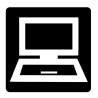 CONNECTOR:Submit for Feedback:Use Flashcards, Note, Taker, or Cornell NotesUse Word Reference to recorded sources (Literacy Standard 8 –Indicators 1,2 and 3)Deep UnderstandingPut ideas into action – expand on known and new informationCOLLECTION:Focus: Can you communicate authentically and in a meaningful way about your topicGATHER: ShareSupport students as they investigate.CONNECTOR:Submit for Feedback:Use Flashcards, Note, Taker, or Cornell NotesUse Word Reference to recorded sources (Literacy Standard 8 –Indicators 1,2 and 3)ResourcesUNESCO: http://whc.unesco.org/en/list/441UNESCO: http://whc.unesco.org/en/list/441UNESCO: http://whc.unesco.org/en/list/441UNESCO: http://whc.unesco.org/en/list/441QT ElementsC & C Organising ElementsINFORMATION SEARCH PROCESS –TL and TeacherPHASES OF GUIDED INQUIRY -Inquiry communityEnquiry and Information Skills – what the students are doingHigh Order ThinkingReflecting on actions and processesPRESENTATION:Focus: Inquiry and Big Inquiry QuestionsClass DecisionWhy should Emperor Qin Shi Huang be remembered?Big Inquiry QuestionIn what ways has Ancient China left an impacton today’s society?CREATE:Reflect on learningConsider the Big Inquiry Question Teacher and Teacher Librarian mingle with groups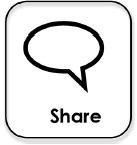 Tell your story’ creating a ‘big picture’ ofAncient China and its First EmperorINTERPRETER:Inquiry Circles – Responses (Literacy Standard 9 – Indicators 1, 3 and 4)Inquiry Group assemble in Jigsaw Pieces	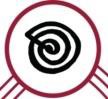 “Hot Seat” and ‘Questions from the Floor’Assemble Jig Pieces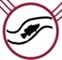 CONNECT PRESENT WITH PASTDeep UnderstandingTransfer knowledge into new contextsPRESENTATION:Focus: Inquiry and Big Inquiry QuestionsClass DecisionWhy should Emperor Qin Shi Huang be remembered?Big Inquiry QuestionIn what ways has Ancient China left an impacton today’s society?CREATE:Reflect on learningConsider the Big Inquiry Question Teacher and Teacher Librarian mingle with groupsTell your story’ creating a ‘big picture’ ofAncient China and its First EmperorINTERPRETER:Inquiry Circles – Responses (Literacy Standard 9 – Indicators 1, 3 and 4)Inquiry Group assemble in Jigsaw Pieces	“Hot Seat” and ‘Questions from the Floor’Assemble Jig PiecesCONNECT PRESENT WITH PASTSubstantive CommunicationApplying logic and reasoningDraw conclusionsPRESENTATION:Focus: Inquiry and Big Inquiry QuestionsClass DecisionWhy should Emperor Qin Shi Huang be remembered?Big Inquiry QuestionIn what ways has Ancient China left an impacton today’s society?CREATE:Reflect on learningConsider the Big Inquiry Question Teacher and Teacher Librarian mingle with groupsTell your story’ creating a ‘big picture’ ofAncient China and its First EmperorINTERPRETER:Inquiry Circles – Responses (Literacy Standard 9 – Indicators 1, 3 and 4)Inquiry Group assemble in Jigsaw Pieces	“Hot Seat” and ‘Questions from the Floor’Assemble Jig PiecesCONNECT PRESENT WITH PASTEngagementApplying logic and reasoningDraw conclusionsPRESENTATION:Focus: Inquiry and Big Inquiry QuestionsClass DecisionWhy should Emperor Qin Shi Huang be remembered?Big Inquiry QuestionIn what ways has Ancient China left an impacton today’s society?CREATE:Reflect on learningConsider the Big Inquiry Question Teacher and Teacher Librarian mingle with groupsTell your story’ creating a ‘big picture’ ofAncient China and its First EmperorINTERPRETER:Inquiry Circles – Responses (Literacy Standard 9 – Indicators 1, 3 and 4)Inquiry Group assemble in Jigsaw Pieces	“Hot Seat” and ‘Questions from the Floor’Assemble Jig PiecesCONNECT PRESENT WITH PASTPlanning template developed by Karen Bonanno, Eduwebinar Pty Ltd. and Information Search Process and Guided Inquiry Design Framework, p29 Kuhltau, C., Maniotes, L. and Caspari, A. (2012)Guided Inquiry Design: A Framework for Inquiry in Your School. Santa Barbara, CA: Libraries Unlimited Lee FitzGerald, 201Planning template developed by Karen Bonanno, Eduwebinar Pty Ltd. and Information Search Process and Guided Inquiry Design Framework, p29 Kuhltau, C., Maniotes, L. and Caspari, A. (2012)Guided Inquiry Design: A Framework for Inquiry in Your School. Santa Barbara, CA: Libraries Unlimited Lee FitzGerald, 201Planning template developed by Karen Bonanno, Eduwebinar Pty Ltd. and Information Search Process and Guided Inquiry Design Framework, p29 Kuhltau, C., Maniotes, L. and Caspari, A. (2012)Guided Inquiry Design: A Framework for Inquiry in Your School. Santa Barbara, CA: Libraries Unlimited Lee FitzGerald, 201Planning template developed by Karen Bonanno, Eduwebinar Pty Ltd. and Information Search Process and Guided Inquiry Design Framework, p29 Kuhltau, C., Maniotes, L. and Caspari, A. (2012)Guided Inquiry Design: A Framework for Inquiry in Your School. Santa Barbara, CA: Libraries Unlimited Lee FitzGerald, 201Planning template developed by Karen Bonanno, Eduwebinar Pty Ltd. and Information Search Process and Guided Inquiry Design Framework, p29 Kuhltau, C., Maniotes, L. and Caspari, A. (2012)Guided Inquiry Design: A Framework for Inquiry in Your School. Santa Barbara, CA: Libraries Unlimited Lee FitzGerald, 201QT ElementsC & C Organising ElementsINFORMATION SEARCH PROCESS –TL and TeacherPHASES OF GUIDED INQUIRY -Inquiry communityEnquiry and Information Skills – what the students are doingSubstantive CommunicationGiving and receiving feedbackASSESSMENT:Have you achieved your learning goals? What have I learnt?EVALUATE:Classroom Circle – Teacher and TL evaluation of inquiry unit and student processes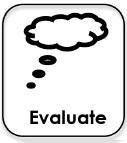 REFLECTION:Complete Peer and Student Evaluation (Literacy Standard 9 –Indicator 4)NarrativeEvaluating processASSESSMENT:Have you achieved your learning goals? What have I learnt?EVALUATE:Classroom Circle – Teacher and TL evaluation of inquiry unit and student processesREFLECTION:Complete Peer and Student Evaluation (Literacy Standard 9 –Indicator 4)Planning template developed by Karen Bonanno, Eduwebinar Pty Ltd. and Information Search Process and Guided Inquiry Design Framework, p29 Kuhltau, C., Maniotes, L. and Caspari, A. (2012)Guided Inquiry Design: A Framework for Inquiry in Your School. Santa Barbara, CA: Libraries Unlimited Lee FitzGerald, 201Planning template developed by Karen Bonanno, Eduwebinar Pty Ltd. and Information Search Process and Guided Inquiry Design Framework, p29 Kuhltau, C., Maniotes, L. and Caspari, A. (2012)Guided Inquiry Design: A Framework for Inquiry in Your School. Santa Barbara, CA: Libraries Unlimited Lee FitzGerald, 201Planning template developed by Karen Bonanno, Eduwebinar Pty Ltd. and Information Search Process and Guided Inquiry Design Framework, p29 Kuhltau, C., Maniotes, L. and Caspari, A. (2012)Guided Inquiry Design: A Framework for Inquiry in Your School. Santa Barbara, CA: Libraries Unlimited Lee FitzGerald, 201Planning template developed by Karen Bonanno, Eduwebinar Pty Ltd. and Information Search Process and Guided Inquiry Design Framework, p29 Kuhltau, C., Maniotes, L. and Caspari, A. (2012)Guided Inquiry Design: A Framework for Inquiry in Your School. Santa Barbara, CA: Libraries Unlimited Lee FitzGerald, 201Planning template developed by Karen Bonanno, Eduwebinar Pty Ltd. and Information Search Process and Guided Inquiry Design Framework, p29 Kuhltau, C., Maniotes, L. and Caspari, A. (2012)Guided Inquiry Design: A Framework for Inquiry in Your School. Santa Barbara, CA: Libraries Unlimited Lee FitzGerald, 201Assessment Marking Rubric: Group work and Oral PresentationAssessment Marking Rubric: Group work and Oral PresentationAssessment Marking Rubric: Group work and Oral PresentationAssessment Marking Rubric: Group work and Oral PresentationAssessment Marking Rubric: Group work and Oral PresentationA   25 - 21B   20 – 16C  15 - 11D  10 – 6E  5 – 0Understanding and Information skillsHistorical Knowledge and UnderstandingHistorical Knowledge and UnderstandingHistorical Knowledge and UnderstandingHistorical Knowledge and UnderstandingHistorical Knowledge and UnderstandingHistorical Knowledge and UnderstandingHistorical Knowledge and UnderstandingHistorical Knowledge and UnderstandingUnderstanding and Information skillsHistorical SkillsInquiry Questioning and researchDescribes and assesses the motives and actions of past individuals and groups in the context of past societies HT4-3Skills AC (ACHHS212)Comprehensive use of inquiry skills to demonstrate engagement with Guided Inquiry Process to analyse and evaluate key people and significant individualsThoughtful use of inquiry skills to demonstrate engagement with Guided Inquiry Process to analyse and evaluate key people and significant individualsSome use of inquiry skills to demonstrate engagement with Guided Inquiry Process to analyse key people and significant individualsBasic use of inquiry skills with Guided Inquiry Process to analyse key people and significant individualsLittle use of inquiry skills in Guided Inquiry Process and poor attempt to analyse key people and significant individualsUnderstanding and Information skillsHistorical SkillsAnalysing and interpretingUses evidence from sources to support historical narratives and explanations HT4-6 andSkills AC (ACHHS210)Outstanding evidence of understanding the contribution of each of the inquiry circles to a picture of life in Ancient ChinaStrong evidence of understanding the contribution of each of the inquiry circles to a picture of life in Ancient ChinaSome evidence of understanding the contribution of each of the inquiry circles to a picture of life in Ancient ChinaBasic evidence of understanding the contribution of each of the inquiry circles to a picture of life in Ancient ChinaLittle evidence of understanding the contribution of each of the inquiry circles to a picture of life in Ancient ChinaUnderstanding and Information skillsHistorical SkillsCommunicatingSelects and uses appropriate oral, written, visual and digital forms to communicate about the past HT4-10 and Skills AC(ACHHS213)CCA General Capabilities(ACHH216) (ACHHS087)Communicates clearly, effectively and convincingly using various mediums to draw conclusions about the past.Acknowledges sources of all information and incorporates relevant sourcesCommunicates clearly and effectively using various mediums to draw conclusions about the past.Acknowledges sources of most information and incorporates relevant sourcesCommunicates reasonably well using various mediums to draw conclusions about the past.Acknowledges sources of some information and incorporates sourcesCommunicates using some mediums to talk about the past.Only some sources acknowledgedCommunicates using few mediums to talk about the past.Little acknowledgement of sources